УТВЕРЖДАЮ Председатель Лапичского сельского исполнительного комитет 				А.И.Важник «      »                        2023г.ПРОФИЛЬ ЗДОРОВЬЯагрогородок Лапичи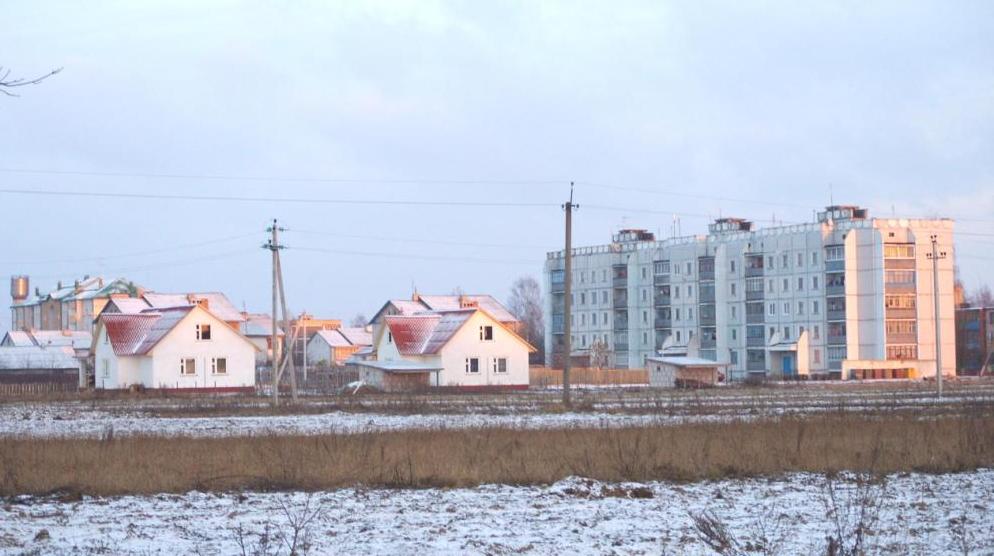 2023гСОДЕРЖАНИЕПредисловие	3Историческая справка	4Социально-экономическая характеристика	5Санитарно-гигиеническая характеристика	6Медико-демографическая ситуация	6Состояние здоровья населения	8Распространенность основных поведенческих факторов риска развития неинфекционной заболеваемости	10О проекте «Лапичи - здоровый агрогородок»	13ПРЕДИСЛОВИЕВ современных демографических условиях вопрос сохранения здоровья населения можно считать самым актуальным. Сегодня здоровье все чаще осознается как движущая сила и ресурс социального и экономического развития. В общественном сознании оно все больше связывается с успешностью, возможностями, ответственностью. Если раньше вопросами здоровья занималась система здравоохранения, то сегодня в их решение включены различные сферы общества. По данным экспертов Всемирной организации здравоохранения (далее – ВОЗ) здоровье каждого человека на 50% зависит от образа жизни. Формирование здорового образа жизни населения является важнейшим направлением государственной политики Республики Беларусь в области сохранения и укрепления здоровья. Именно поэтому Могилевская область присоединилась к Международному проекту «Здоровые города и поселки», который был предложен Всемирной организацией здравоохранения в 1986 году и является средством для внедрения стратегии Организации объединенных наций «Здоровье для всех». На территории Могилевской области проект «Здоровые города и поселки» начал свою реализацию с 2012 года. Первым городом, принявшим участие в данном проекте, стал город Горки. Выступая с ежегодным посланием к белорусскому народу и Национальному собранию, 19 апреля 2019 года Президент Республики Беларусь Лукашенко А.Г. дал поручение реализовать государственный профилактический проект «Здоровые города и поселки» во всех населенных пунктах страны.Такой подход стимулирует нововведения и различные изменения местной политики в отношении здоровья населения городов и поселков, требует принятия политических решений, преобразований в области общественного здравоохранения, организует межведомственное сотрудничество в направлении улучшения здоровья жителей, объединяет усилия всего города (поселка) для формирования более эффективной местной политики в области общественного здоровья.Очень важно в обеспечении и сохранении здоровья населения добиться участия и взаимной ответственности всех отраслей, поэтому в задачи сельского самоуправления входит продолжение развития межсекторального сотрудничества в сфере здоровья общества с целью формирования осознания того, что каждая отрасль имеет влияние на здоровье населения, а также того, что и здоровье населения влияет на развитие села в целом.Профиль здоровья используется как источник информации о показателях здоровья жителей агрогородка, о состоянии среды обитания, социально-экономической ситуации, а также о программах, инициативах, осуществляемых для улучшения нынешней ситуации, и является базой для выявления изменений показателей общественного здоровья.В Профиле анализируются не только данные официальной статистики, но и мнения сельчан о месте жительства и о себе, освещаются мероприятия, реализуемые в рамках профилактического проекта «Лапичи - здоровый агрогородок». Профиль здоровья - это своеобразный портрет села и его жителей.ИСТОРИЧЕСКАЯ СПРАВКА	Лапичи – агрогородок в Осиповичском районе Могилевской области Республики Беларусь. Административный центр Лапичского сельсовета. Расположен в 17 км от города Осиповичи в 3 км от железнодорожной станции Лапичи.	Лапичи — одно из старейших и издавна одно из крупнейших поселений на территории Осиповичского района. Как и другие подобные, состоит из нескольких соединившихся посёлков. Историческое село Лапичи находится на крутом берегу Осиповичского водохранилища, между долинами ручьёв Драженка и Нетеча. Происхождение названия от слова lape—«лиса». «Лапкой» здесь называлась какая-то речка, то ли это второе название Драженки, то ли бывший приток Драженки, следы которого заметны за площадкой старой школы в той части современного посёлка, которая зовётся Троицкой Слободой. Название «Драженка» взято из инвентарных описаний имения ХV111 века. В ХV11 веке, примерно через 45 лет после того, как Свислочская волость и её составная часть Лапичи перешли в частные руки, где-то возле старой школы, рядом с Драженкой появился панский двор со службами, прудом и мельницей. В следующем веке, во второй половине, добавилось еврейское местечко с молельным домом и хедером на левом берегу ручья, напротив церкви. В Х1Х веке добавилась Троицкая Слобода. В ХХ — военный городок, поселки персонала ретранслятора и газовиков. 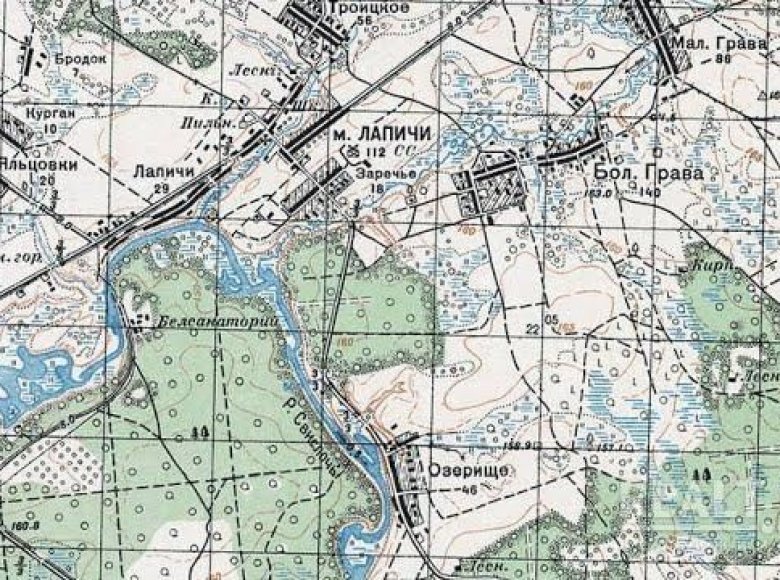 	Деревня Лапичи имеет свою самобытную историю. Точная дата ее основания не установлена. В 1560 году входила в состав Свислочской волости Минского воеводства Великого Княжества Литовского и являлась её государственной собственностью.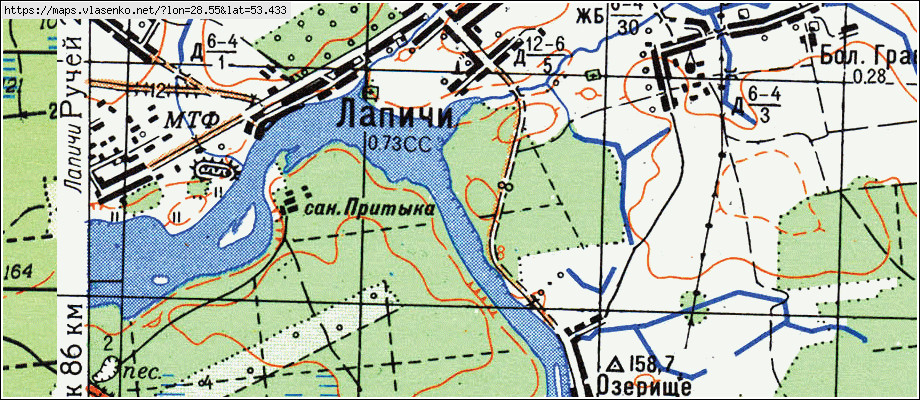 	В начале XX века здесь действовало народное училище, церковноприходская школа, лесничество. После революции на базе народного училища была открыта трудовая школа 1 ступени.	На территории агрогородка расположено Лапичское лесничество, Осиповичское управление магистральных газопроводов, больница, амбулатория, сельский клуб и Дом культуры, библиотека, детская школа искусств, парикмахерская, отделение ОАО «Беларусбанк», почтовое отделение связи, аптека, 6 магазинов, столовая, кафе, детский сад, военный городок. В а.г.Лапичи действует православная религиозная община, завершено строительство Свято-Петропавловской церкви.	Самое крупное предприятие, имеющее важное значение для района и республики, – Осиповичское управление магистральных газопроводов ОАО «Белтрансгаз». До недавнего времени это было единственное хранилище, куда закачивался и где хранился природный газ, используемый при необходимости потребителями. Со строительством предприятия (основано в 1975 году) в Лапичах выросла красивая улица Газовиков.	В 5 километрах северо-восточнее деревни находится биологический заказник местного значения — дендрарий «Дубрава» (статус с 1992 года, площадь 22 га, участок дубового и дубово-елового леса, Жорновское лесничество), в котором представлены редкие виды растений. В дубраве растут дубы, которым свыше 250 лет; в лесах много животных – зубров, лис, волков, зайцев, косуль. Прекрасная природа территории сельсовета дает возможность развития агротуризма.	Знаменитые уроженцы сельсовета – Нина Иосифовна Ламанович, 1951 г.р., белорусский хоровой дирижер, заслуженный деятель искусств Беларуси, лауреат премии «За духовное возрождение»; Михаил Филиппович Заяц, 1885 г.р., контр-адмирал, в годы Отечественной войны – заместитель командующего Черноморским флотом по тылу, награжден орденами Ленина (дважды), Красного Знамени (трижды), Нахимова 1 степени, многими медалями.СОЦИАЛЬНО-ЭКОНОМИЧЕСКАЯ ХАРАКТЕРИСТИКА	На территории агрогородка находится Лапичское лесничество, Осиповичское управление магистральных газопроводов, больница, амбулатория, детский сад, сельский клуб, библиотека, детская школа искусств, парикмахерская, отделение ОАО «Беларусбанк», почтовое отделение связи, аптека, 6 магазинов, столовая, кафе, агроусадьба «Лихолапичи», войсковая часть 64608. 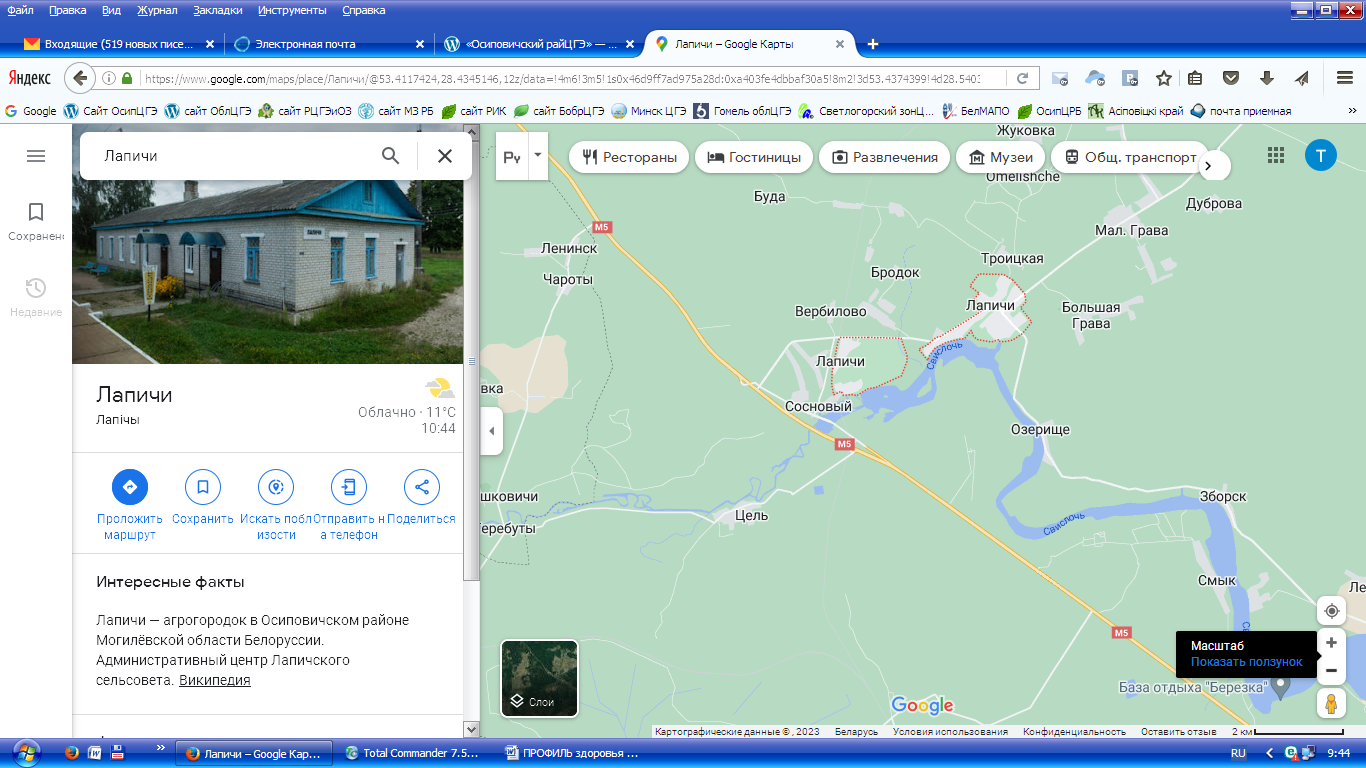 Численность населения 1544 человека, в том числе: 246 человек (15,9%) моложе трудоспособного возраста, 919 человек (59,5%) трудоспособного возраста, 379 человек (24,5%) старше трудоспособного возраста.САНИТАРНО-ГИГИЕНИЧЕСКАЯ ХАРАКТЕРИСТИКА
СЕЛЬСКОГО СОВЕТАВодопотребление и водоотведение.Жилой фонд агрогородка Лапичи оборудован централизованным водоснабжением,	которое обслуживает Осиповичское отделение филиала «Бобруйскводоканал» УПКПВКХ «Могилевоблводоканал». С 2019 года в агрогородке функционирует станция обезжелезивания воды. Нецентрализованная система водоснабжения представлена 6 общественными колодцами, находящимися на балансе Лапичского сельсовета. Вопросы, связанные с обеспечением водоснабжения в агрогородке оперативно решаются.Обращение с отходами.	Вывоз коммунальных отходов осуществляется в соответствии с утвержденной схемой обращения с коммунальными отходами по г.Осиповичи и Осиповичскому району.МЕДИКО-ДЕМОГРАФИЧЕСКАЯ СИТУАЦИЯМедико-демографические показатели характеризуют состояние здоровья населения и являются индикатором социально-экономического развития общества.Среднегодовая численность населения аг.Лапичи в 2022 году составила 1853 человека и имеет устойчивую тенденцию к снижению за счет смертности и миграции (таблица 1, рисунок 1).Таблица 1 Среднегодовая численность населения аг.Лапичи за период 2018-2022 годыРисунок 1. Динамика среднегодовой численности населения аг.Лапичи за период 2018-2022 годыЗа последние пять лет численность населения сократилась на 245 человек или на 11,7%.Сохраняется низкий уровень воспроизводства населения: превышение смертности над рождаемостью, неблагоприятная структура по полу и возрасту, прогрессирует постарение населения.Показатель рождаемости снизился на 15,9% с 6,3 в 2021г до 5,3 на 1000 населения в 2022г, за последние пять лет – на 34,6%.Показатель смертности увеличился на 12,6% с 21,5 в 2021г до 24,2 на 1000 населения в 2022г, за последние пять лет – на 21%.Таблица 2. Динамика основных демографических показателей населения аг.Лапичи за период 2018-2022гг (на 1000 населения)Рисунок 2. Динамика основных демографических показателей населения аг.Лапичи за период 2018-2022гг (на 1000 населения)Сокращение рождаемости происходит по причинам снижения численности женщин репродуктивного возраста, повышения возраста материнства, снижения количества заключенных браков и увеличения уровня разводов. СОСТОЯНИЕ ЗДОРОВЬЯ НАСЕЛЕНИЯСостояние здоровья населения - важный показатель социального, экономического и экологического благополучия. Объективная оценка состояния здоровья возможна благодаря анализу медицинской документации. Субъективная оценка, отражающая физическое и психическое состояние человека, была выявлена на основании данных анкетирования, проведенного специалистами УЗ «Осиповичский районный центр гигиены и эпидемиологии».Состояние здоровья взрослого населенияПо данным Лапичской  амбулатории врача общей практики УЗ «Осиповичская ЦРБ» в 2022 году в сравнении с 2021 годом отмечается снижение как общей (9,7%), так и первичной (9,9%) заболеваемости взрослого населения аг.Лапичи.	Общая заболеваемость населения аг.Лапичи в 2022 году составила 82,1 на 100 000, что на 9,7% ниже, чем в 2021 году (90,9 на 100 000 населения).В структуре первичной заболеваемости в 2022 году на первом месте болезни органов дыхания (52,2%), на втором месте инфекционные и паразитарные  болезни (20,5%), на третьем – болезни уха и сосцевидного отростка (8,9%). 	В 2022 году обращаемость с впервые установленным диагнозом снизилась на 8,2% и составила 302,8 на 1000 сельского населения (2021 год – 321,6 на 1000 сельского населения).Состояние здоровья детского населения.В 2022 году в сравнении с 2021 годом отмечается снижение первичной (16%) заболеваемости детского населения аг.Лапичи.В структуре первичной заболеваемости на первом месте болезни органов дыхания (70,6%), на втором - болезни эндокринной системы (0,7%), на третьем месте - новообразования (0,34%). По результатам углубленных медицинских осмотров показатель нарушения остроты зрения с 2022г снизился с 56,1 до 47,8%. Увеличился уровень заболеваемости сколиозом с 6,6% в 2021 до 17,06% в 2022г, и показатель нарушений осанки – с 26,4% до 34,1% (по области составил 2,6%.Распространенность основных поведенческих факторов риска
развития неинфекционных заболеванийС целью определения стартовых позиций по факторам риска развития неинфекционных заболеваний в а.г. Лапичи среди взрослого населения проведено социологическое исследование на тему: «Формирование здоровье ориентированного пространства как способа управления рисками здоровью населения». В опросе приняло участие 168 человек в возрасте от 18 до 69 лет.Подводя итог проведенного социологического исследования, еще раз обозначим полученные в ходе него выводы:рейтинг ценности «здоровье» является самым высоким в системе жизненных ценностей респондентов. Значимыми также являются семья, дети, материально обеспеченная жизнь и др.;большинство респондентов положительно оценивают состояние своего здоровья: 23,7% как «хорошее», 60,4% – «удовлетворительное». 1,8% указали на проблемы с самочувствием, остальные затруднились дать оценку;среди факторов, ухудшающих здоровье, респонденты чаще остальных отмечали следующие: экологические условия, стрессы, материальное положение, качество медицинской помощи, качество питания  и др.;на изучаемой административной территории отмечается большой процент курящих – 43,8%, особенно среди молодежи (60%); 14,8 % опрошенных никогда не употребляют алкоголь, остальные делают это с различной регулярностью: 42% – несколько раз в год; 39% – несколько раз в месяц; 3% – несколько раз в неделю; 1,2% – ежедневно. Мужчины употребляют алкоголь чаще женщин;63,3 % опрошенных уделяют физической активности (физические упражнения, ходьба, бег, танцы, спорт и т.д.) не менее 20 минут в день;  чаще всего физическая активность населения связана с выполнением труда или  носит бытовой характер;  большинство населения изучаемой административной территории стремится к соблюдению правил рационального питания, однако предпринимаемые меры недостаточны. Наиболее популярные из них: обязательный завтрак, контроль сроков годности продуктов, ограничение употребления жирной пищи, соблюдение режима питания; проведенное исследование выявило высокий уровень потребления соли каждым третьим жителем изучаемой административной территории;ежедневно жители а/г «Лапичи» употребляют 6,7 гр. соли, 19,9 гр. сахара и 330 гр. овощей и фруктов; здоровым и рациональным свое питание называет только 20,7% респондентов;более половины респондентов прошли за последний год отдельные виды обследований; 29% респондентов отметили, что периодически отмечают у себя повышение АД, 8,3% - выставлен диагноз артериальная гипертензия;повышенный уровень глюкозы в крови отмечают у себя 4,1% респондентов (35,5% никогда не контролируют его). Повышенный уровень холестерина в крови имеют 7,7% (50,3% – не знают свой уровень холестерина);часть  респондентов отмечают некоторые трудности в доступе к медицинскому обслуживанию на своей административной территории; менее трети жителей агрогородка отметили, что по месту их жительства есть инфраструктура для отдыха, развития и занятий спортом;около половины  жителей агрогородка полностью либо частично удовлетворены условиями жизни в своем населенном пункте;13% населения знает о запуске проекта «Лапичи – здоровый агрогородок», при этом 37,3% возлагают на  него надежды в решении различных социальных проблем. В соответствии с полученными результатами исследования можно выделить следующие приоритетные области, реализация мероприятий в которых, даст наиболее перспективные возможности для улучшения состояния здоровья жителей изучаемой административной территории:одним из важнейших направлений деятельности по формированию здорового образа жизни среди населения должно стать повышение его мотивации, формирование понимания необходимости позитивных изменений в образе жизни и поддержка стремления граждан к таким изменениям, в частности, путем повышения их медико-гигиенических знаний, создания соответствующих мотиваций в отношении к своему здоровью, создания благоприятных условий, выработки умений и навыков здорового образа жизни;привычки поведения, вызывающие проблемы со здоровьем в будущем, обычно формируются в детском и подростковом возрасте и вносят свой вклад в общее ухудшение здоровья. Поэтому разрабатываемые профилактические мероприятия должны предусматривать ранее начало профилактической работы среди детей и подростков. Вместе с тем, особое внимание надо уделить профилактике алкоголизма и табакокурения среди лиц средней и старшей возрастных категорий;актуальным является обучение населения принципам здорового питания;необходимым является дальнейшее развитие в агрогородке спортивной инфраструктуры, в первую очередь, создание в шаговой доступности малых спортивных объектов (благоустроенных спортивных площадок во дворах и парках, велосипедных и беговых дорожек, турников и т.п.). Для широкого распространения среди населения занятий физической культурой и спортом важным направлением деятельности является обеспечение финансовой доступности спортивно-оздоровительных учреждений и услуг для различных социально-демографических групп населения; необходимым является проведение в данной местности массовых спортивных мероприятий (соревнований, марафонов, спартакиад, велозаездов) среди различных групп населения;важным направлением является развитие досуговой инфраструктуры (открытие зон отдыха, парков, скверов);востребованными являются меры по повышению качества и доступности медицинской помощи.Агрогородок Лапичи представляет собой достаточно крупную, динамично развивающуюся социосистему, является центром объединения всех категорий населения. В настоящее время на территории агрогородка Лапичи не существует эффективно организованного спортивного досуга в связи с тем, что отсутствуют достаточно укомплектованные спортивные площадки для проведения спортивных мероприятий. В связи с этим отсутствует интерес у жителей к здоровому образу жизни. Кроме того, на сегодняшний день тема спорта очень популярна в нашей стране, но не всем доступна. Особенно в сельской местности не хватает ресурсов для развития полноценной системы направленной на пропаганду ЗОЖ и спорта. Что, естественно, все эти факторы отрицательным образом сказываются на развитии села в данном направлении.	Эффективность мероприятий, направленных на формирование здорового образа жизни, чаще всего наблюдаются при сочетании следующих условий – высокой мотивации, активности индивида и доступности благоприятных для здоровья условий. В данной связи именно эти направления необходимо считать приоритетными. Это означает, что в рамках проекта «Лапичи – здоровый агрогородок» усилия всех заинтересованных сторон должны быть направлены на создание стимулов ответственного и заинтересованного отношения населения к собственному здоровью, а также на повышение доступности благоприятных для здоровья условий жизни.О проекте «Лапичи – здоровый агрогородок».Европейская сеть ВОЗ «Здоровые города» создана в 1988 году. В Республике Беларусь проект «Здоровые города» стартовал в 2012 году в городе Горки Могилевской области.	На заседании Межведомственного совета по формированию здорового образа жизни, контролю за неинфекционными заболеваниями, предупреждению и профилактике пьянства, алкоголизма, наркомании и потребления табачного сырья и табачных изделий при Осиповичском районном исполнительном комитете (протокол от 29 апреля 2022 года №1) рассмотрен и согласован проект «Дорожной карты» продвижения государственного профилактического проекта «Здоровые города и поселки» на территории Осиповичского района до 2025 года (далее - «Дорожная карта»), подготовленный специалистами учреждения здравоохранения «Осиповичский районный центр гигиены и эпидемиологии». «Дорожная карта» предусматривает внедрение и реализацию первоочередного проекта «Здоровые города и поселки» в 2022 году на территории агрогородка Лапичи.	В целях создания системы формирования, сохранения и укрепления здоровья людей, реализации потенциала здоровья для ведения активной производственной, социальной и личной жизни, увеличение продолжительности и повышение качества жизни, улучшение демографической ситуации Осиповичским районным исполнительным комитетом принято решение от 13.06.2022 №24-7 «О продвижении государственного профилактического проекта «Здоровые города и поселки» на территории Осиповичского района», утвержден план основных мероприятий по реализации на территории Осиповичского района профилактического проекта «Лапичи – здоровый агрогородок» на 2022–2026 годы.Общее руководство осуществляет заместитель председателя Осиповичского районного исполнительного комитета, курирующий социальную сферу. В состав группы управления профилактическим проектом «Лапичи – здоровый агрогородок» входят руководители, работающие в разных сферах, которые не занимаются вопросами здравоохранения при выполнении своих повседневных служебных задач.Основной подход, заложенный в проекте «Здоровый агрогородок» - целенаправленные и скоординированные действия практически всех секторов и ведомств, непосредственное участие жителей села, последовательные действия и долгосрочные мероприятия приведут к достижению цели: здоровое население - «здоровое село».	Проект предусматривает решение следующих основных целей и задач:       	создание системы формирования, сохранения и укрепления здоровья людей, реализации потенциала здоровья для ведения активной производственной, социальной и личной жизни;	увеличение продолжительности и повышение качества жизни;		улучшение демографической ситуации в агрогородке;	повышение престижности и ценности здоровья, как фактора жизнестойкости, успешности, активного долголетия;		популяризация здорового образа жизни, повышение информированности населения по основным факторам риска для здоровья;		профилактика развития состояний и заболеваний, связанных с рискованным поведением, образом жизни;		формирование культуры питания, четких установок в пользу здорового рационального питания;		реализация эффективных мер, способствующих снижению потребления табачных изделий, алкоголя, наркотиков;		повышение физической активности населения;		снижение трудовых потерь от временной нетрудоспособности;		разработка и реализация механизмов обеспечения социальных условий, обеспечивающих сохранение и укрепление здоровья в процессе трудовой деятельности и повседневной жизни;		совершенствование организационно-методического, информационного сопровождения деятельности по формированию здорового образа жизни;		создание здоровьесберегающей среды обитания;		вовлечение в процесс формирования здорового образа жизни всех организаций, общественных объединений, органов власти.Годы20182019202020212022Среднегодовая численность, чел. всего20982013197919001853общий коэффициент рождаемости (число детей, родившихся живыми за год на 1000 населения) среднегодовая численность8,15,96,56,35,3общий коэффициент смертности (число умерших лиц за год на 1 000 населения) среднегодовая численность2015,315,121,524,2Общая заболеваемость (на 100 000 населения) среднегодовая численность48,856,585,790,982,1Первичная заболеваемость (на 100 000 населения) среднегодовая численность 36,635,945,448,543,7